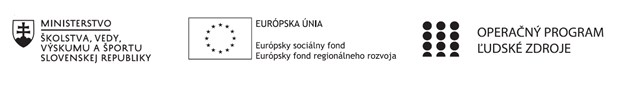 Správa o činnosti pedagogického klubuPríloha: 
Prezenčná listina zo stretnutia pedagogického klubuPrioritná osVzdelávanieŠpecifický cieľDidaktika - Využívanie problémových úlohPrijímateľStredná priemyselná škola stavebná a geodetická, Drieňova 35, 826 64 BratislavaNázov projektuZvýšenie kvality odborného vzdelávania a prípravy na Strednej priemyselnej škole stavebnej a geodetickejKód projektu  ITMS2014+312011Z818Názov pedagogického klubuIKT klubDátum stretnutia  pedagogického klubu05. 12. 2022Miesto stretnutia  pedagogického klubuSídlo školy MULTI 1Meno koordinátora pedagogického klubuIng. Zita KósováOdkaz na webové sídlo zverejnenej správyhttps://stav-geo.edupage.org/Manažérske zhrnutie:Kľúčové slová: Didaktika, situačné metódy a prípadové štúdie vo vyučovaníČlenovia klubu diskutovali na tému situačné metódy a prípadové štúdie vo vyučovaní stavebných predmetov a vzájomne sa obohacovali vlastnými príkladmi z pedagogickej praxe.Hlavné body, témy stretnutia, zhrnutie priebehu stretnutia:Prítomní najprv definovali pojem situačná metóda a prípadová štúdia. Podstata týchto metód spočíva v tom, že žiaci dostanú opis istej situácie alebo prípadu z niektorých častí preberaného učiva, ktorý má obsahovať niekoľko úloh. Tieto úlohy majú motivačne pôsobiť na žiakov a nasmerovať ich k riešeniu problému. Nemá obsahovať komentár učiteľa, len úlohy typu  - zhodnoťte, zdôvodnite, doplňte, rozhodnite a pod. Úloha učiteľa sa radikálne mení – z ústrednej postavy vyučovacieho procesu sa stáva manažérom.Takéto prípadové štúdie sa dajú realizovať na teoretických ale aj praktických odborných predmetov. Je možné čerpať zo stavbárskej praxe a praktických skúseností žiakov ktoré získali na počas povinnej dvojtýždňovej odbornej praxe. Ak vyučujúci zvolí správne tému prípadovej štúdie – žiaci sa vedia spontánne zapojiť do diskusie na danú tému. Mnohí majú praktické skúseností aj z rodinného prostredia a preto sa vedia aj málo aktívny žiaci živo zapojiť do debaty a tak prispieť svojimi konkrétnymi poznatkami k tvorivej atmosfére na vyučovaní touto metódou.Závery a odporúčania:Členovia klubu diskutovali a vymieňali si skúsenosti. Z diskusie vyplynulo aj nedostatky týchto metód vyučovania – časová náročnosť na prípravu a vlastnú realizáciu, žiaci si v rovnakom čase osvoja menší objem vecného učiva. Na druhej strane nemožno poprieť že tieto metódy plnohodnotnejšie vzdelávajú, všestrannejšie vychovávajú a rozvíjajú osobnosti žiakov. V konečnom dôsledku je dôležité vytvárať časový priestor pre učiteľov na hľadanie situačných metód a prípadových štúdií v stavebníctve, pretože sú tými, ktorí spoločne pripravujú ďalšie generácie na život, prácu a na pokrok spoločnosti.Vypracoval (meno, priezvisko)Ing. Zita KósováDátum05. 12. 2022PodpisSchválil (meno, priezvisko)Ing. arch. Darina SojákováDátumPodpis